Ljubljana, 21.5.2014Št. dokumenta	: 414-4-10/14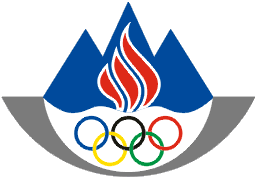 OLIMPIJSKI  KOMITE  SLOVENIJEZDRUŽENJE ŠPORTNIH ZVEZCelovška 25,1000  LJUBLJANA,SLOVENIJATel..: +386 1 230 60 00Fax.: +386 1 230 60 20http://www.olympic.siKOMISIJA ZA ORGANIZIRANOSTIN PRAVNE ZADEVE OKS-ZŠZPredlog za sprejem novih članic v OKS-ZŠZITF ZVEZA ZA TRADICIONALNI TAEKWON-DO SLOVENIJEITF Zveza za tradicionalni Taekwon-do Slovenije je  posredovala vlogo za sprejem v članstvo OKS-ZŠZ. Vloga je popolna. Zveza ni članica mednarodnega športnega združenja SPORT ACCORD. Predlog sklepa:ITF Zveza za tradicionalni Taekwon-do Slovenije se sprejme v članstvo OKS-ZŠZ v skupino športne zveze in združenja.ZVEZA ZA ŠPORTNO REKREACIJO SLOVENIJEZvezo za športno rekreacijo Slovenije smo pozvali, da dopolni svojo vlogo z dokazili o pozitivnem poslovanju zveze v zadnjem letu.Predlog sklepa:Zveza za športno rekreacijo Slovenije je dopolnila vlogo skladno z določili novih pravil OKS-ZŠZ. Zvezo za športno rekreacijo Slovenije se sprejme v članstvo OKS-ZŠZ v skupino športne zveze in združenja.ŠPORTNA STRELSKA ZVEZA SLOVENIJEŠportna strelska zveza Slovenije je  posredovala vlogo za sprejem v članstvo OKS-ZŠZ. Vloga ni bila popolna. Zveza ni članica mednarodnega športnega združenja SPORT ACCORD. Predlog sklepa: Športna strelska zveza Slovenije je dopolnila vlogo skladno z določili novih pravil OKS-ZŠZ. Športno strelsko zvezo Slovenije se sprejme v članstvo OKS-ZŠZ v skupino športne zveze in združenja.Komisija za organiziranostin pravne zadeve OKS-ZŠZPredsednica:Tjaša Andree Prosenc